ՈՐՈՇՈՒՄ N 18-Ն29 ՄԱՐՏԻ 2019թ.ՀԱՅԱՍՏԱՆԻ ՀԱՆՐԱՊԵՏՈՒԹՅԱՆ ՍՅՈՒՆԻՔԻ ՄԱՐԶԻ ԿԱՊԱՆ ՀԱՄԱՅՆՔԻ ԿՈՂՄԻՑ ՍՈՑԻԱԼԱԿԱՆ ԱՋԱԿՑՈՒԹՅԱՆ ՏՐԱՄԱԴՐՄԱՆ ԿԱՐԳԸ ԵՎ ՉԱՓՈՐՈՇԻՉՆԵՐԸ ՍԱՀՄԱՆԵԼՈՒ ԵՎ ԿԱՊԱՆ ՀԱՄԱՅՆՔԻ ԱՎԱԳԱՆՈՒ 2017 ԹՎԱԿԱՆԻ ՕԳՈՍՏՈՍԻ 23-Ի ԹԻՎ 73-Ն ՈՐՈՇՈՒՄՆ ՈՒԺԸ ԿՈՐՑՐԱԾ ՃԱՆԱՉԵԼՈՒ ՄԱՍԻՆՂեկավարվելով «Տեղական ինքնակառավարման մասին» Հայաստանի Հանրապետության օրենքի 10-րդ հոդվածի 11-րդ մասով,  «Նորմատիվ իրավական ակտերի մասին» Հայաստանի Հանրապետության օրենքի 1-ին և 37-րդ հոդվածներով, հաշվի առնելով համայնքի ղեկավարի տեղակալի առաջարկությունը, համայնքի ավագանին   ո ր ո շ ու մ   է.1. Սահմանել Հայաստանի Հանրապետության Սյունիքի մարզի Կապան համայնքի կողմից սոցիալական աջակցության տրամադրման կարգը և չափորոշիչները՝ համաձայն հավելվածի: 2. Ուժը կորցրած ճանաչել Կապան համայնքի ավագանու 2017 թվականի օգոստոսի 23-ի «Հայաստանի Հանրապետության Սյունիքի մարզի Կապան համայնքի կողմից սոցիալական աջակցության տրամադրման կարգը եվ չափորոշիչները հաստատելու մասին» թիվ 73-Ն որոշումը:Սույն որոշումը  ուժի մեջ է մտնում պաշտոնական հրապարակման օրվան հաջորդող տասներորդ օրը: Կողմ( 11 )`ԱՆՏՈՆՅԱՆ ԱՐԵՆ                                       ԿՈՍՏԱՆԴՅԱՆ ԻՎԱՆԱՍՐՅԱՆ ՎԱՉԵ					  ՀԱՐՈՒԹՅՈՒՆՅԱՆ ԿԱՄՈԳԵՎՈՐԳՅԱՆ ՎԱՐԴԱՆ			  ՀԱՐՈՒԹՅՈՒՆՅԱՆ ՀԱՅԿԳՐԻԳՈՐՅԱՆ ՎԻԼԵՆ	                                ՄԱՐՏԻՐՈՍՅԱՆ ԿԱՐԵՆԴԱՆԻԵԼՅԱՆ ՎԱՀԵ		                 	  ՄՈՎՍԻՍՅԱՆ ԺԱՆ               ԴԱՎԹՅԱՆ ՇԱՆԹ									                   Դեմ ( 0 )    Ձեռնպահ ( 0 )  ՀԱՄԱՅՆՔԻ ՂԵԿԱՎԱՐԻ ՏԵՂԱԿԱԼ		         ԴԱՎԻԹ ՀԱՅՐԱՊԵՏՅԱՆ2019թ. մարտի 29ք. Կապան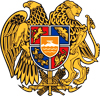 ՀԱՅԱՍՏԱՆԻ ՀԱՆՐԱՊԵՏՈՒԹՅՈՒՆ
ՍՅՈՒՆԻՔԻ ՄԱՐԶ
ԿԱՊԱՆ  ՀԱՄԱՅՆՔԻ  ԱՎԱԳԱՆԻ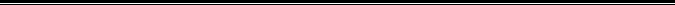 